To observe textile fibres under a microscope, you need distilled water and Lugol’s solution.ProcedureUnthread a tissue sample with a scalpel and tweezers so that you get a few isolated fibres.Place these on a microscope slide, add a drop of water or reagent and cover with the coverslip.Place the slide in the glove box of the microscope, focus and observe.Identify the origin of the fibres using the diagram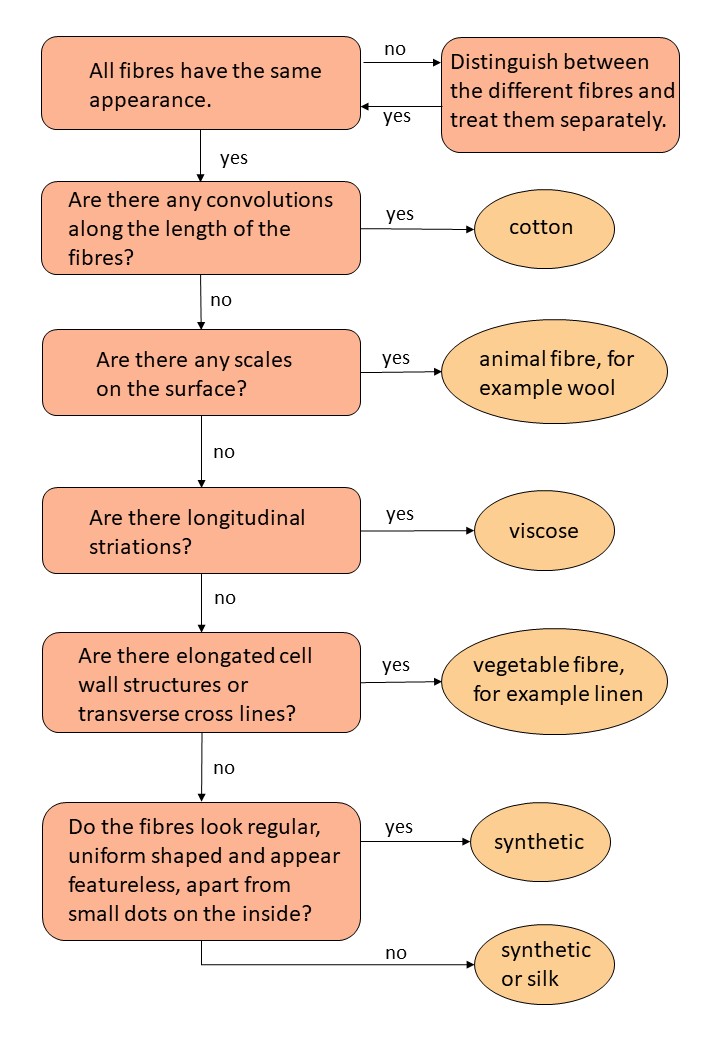 